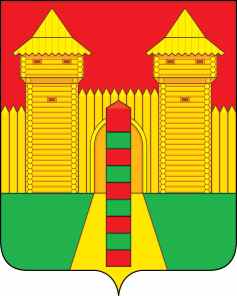 АДМИНИСТРАЦИЯ  МУНИЦИПАЛЬНОГО  ОБРАЗОВАНИЯ«ШУМЯЧСКИЙ  РАЙОН» СМОЛЕНСКОЙ  ОБЛАСТИРАСПОРЯЖЕНИЕот 14.03.2022г. № 60-р         п. ШумячиВ соответствии с Уставом Шумячского городского поселения, на основании служебной записки Отдела бухгалтерского учета Администрации муниципального образования «Шумячский район» Смоленской области от 02.03.2022г.     1. Принять объекты основных средств в муниципальную собственность                             Шумячского городского поселения:2. Передать объекты основных средств, указанные в пункте 1 настоящего                        распоряжения в муниципальную казну Шумячского городского поселения.3. Отделу городского хозяйства Администрации муниципального образования «Шумячский район» Смоленской области внести соответствующие изменения в                реестр объектов муниципальной собственности Шумячского городского поселения.Глава муниципального образования«Шумячский район» Смоленской области                                                 А.Н. ВасильевО приеме в муниципальную собственность  Шумячского городского поселения объектов основных средств№ п/пНаименование объектаКоличество(шт.)Год вводаИнвентарный номерБалансовая стоимость (руб.)Начисленный износ (руб.)Остаточная стоимость(руб.)1Горка 1202211013637942 000,0042 000,000,002Карусель 6-ти местная1202211013638040 000,0040 000,000,003Балансир одинарный1202211013638132 000,0032 000,000,004Качели двойные на жесткой подвеске1202211013638238 000,0038 000,000,005Песочница1202211013638317 000,0017 000,000,00